РОССИЙСКАЯ ФЕДЕРАЦИЯИвановская область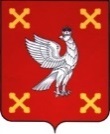 Администрация  Шуйского муниципального районаПОСТАНОВЛЕНИЕот 07.06.2016 № 253-пг. ШуяО внесении изменений в постановление Администрации Шуйского муниципального района от 26.04.2016 №  185-п «Об утверждении Административного регламента предоставления муниципальной услуги «Прием заявлений, постановка на учет и зачисление детей в образовательные учреждения Шуйского муниципального района, реализующие основную образовательную программу дошкольного образования»В соответствии с   Федеральным законом от 06.10.2003 N 131-ФЗ "Об общих принципах организации местного самоуправления в Российской Федерации" (в действующей редакции), Администрация Шуйского муниципального района постановляет:Название постановления Администрации Шуйского муниципального района от 26.04.2016 № 185-п «Об утверждении Административного регламента предоставления муниципальной услуги «Прием заявлений, постановка на учет и зачисление детей в образовательные учреждения Шуйского муниципального района, реализующие основную образовательную программу дошкольного образования» изложить в новой редакции: «Об утверждении Административного регламента предоставления муниципальной услуги «Прием заявлений, постановка на учет и зачисление детей в образовательные учреждения, реализующие основную образовательную программу дошкольного образования».2.  Пункт 2 постановления Администрации Шуйского муниципального района от 26.04.2016 № 185-п «Об утверждении Административного регламента предоставления муниципальной услуги «Прием заявлений, постановка на учет и зачисление детей в образовательные учреждения Шуйского муниципального района, реализующие основную образовательную программу дошкольного образования» изложить в новой редакции:«2. Утвердить Административный регламент предоставления муниципальной услуги «Прием заявлений, постановка на учет и зачисление детей в образовательные учреждения, реализующие основную образовательную программу дошкольного образования».3. Название приложения к постановлению Администрации Шуйского муниципального района от 26.04.2016 № 185-п «Административный регламент предоставления муниципальной услуги «Прием заявлений, постановка на учет и зачисление детей в образовательные учреждения Шуйского муниципального района, реализующие основную образовательную программу дошкольного образования» изложить в новой редакции: «Административный регламент предоставления муниципальной услуги «Прием заявлений, постановка на учет и зачисление детей в образовательные учреждения, реализующие основную образовательную программу дошкольного образования».4. Контроль за исполнением настоящего постановления возложить на начальника Управления образования администрации Шуйского муниципального района Луковкину Е.А.5. Настоящее постановление вступает в силу с момента  официального опубликования. И.о. Главы Шуйского муниципального района                    О.А. Соколова          